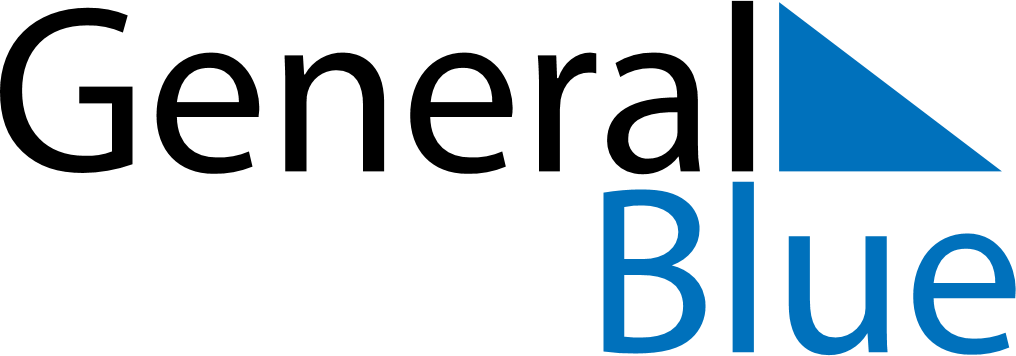 May 2019May 2019May 2019BangladeshBangladeshSundayMondayTuesdayWednesdayThursdayFridaySaturday1234May Day5678910111213141516171819202122232425Buddha’s Birthday262728293031